DAFTAR PUSTAKAAmin, M. A. N. (2022). Analisis Potensi Abnormal Return Positif Terbesar Saham PT. Kalbe Farma Selama Pandemi Covid-19. Jurnal Valuasi: Jurnal Ilmiah Ilmu Manajemen Dan Kewirausahaan, 2(February 2021), 223–233. https://doi.org/https://doi.org/10.46306/vls.v2i1.93. Diakses pada bulan februari 2023.Amin, M. A. N. (2022). Reaksi Pasar atas Pengumuman Dividen PT . Kalbe Farma saat Pandemi. Ekonomi, Keuangan, Investasi Dan Syariah (EKUITAS), 3(4), 917–921. https://doi.org/10.47065/ekuitas.v3i4.1585. Diakses pada bulan februari 2023.Amin, M. A. N. (2022). Analisis Abnormal Return dan Trading Volume Activity Sebelum dan Setelah Pengumuman Dividen PT.Kalbe Farma Saat Pandemi Covid-19. CREATIVE RESEARCH MANAGEMENT JOURNAL, 5(1), 56–63. https://doi.org//doi.org/10.32663/crmj.v5i1.2461. Diakses pada bulan februari 2023.Amin, M. A. N., Indriasih, D., & Utami, Y. (2022). Pemanfaatan Limbah Plastik Menjadi Kerajinantangan Bagi Ibu-Ibu PKK Desa Mejasem Barat, Kecamatan Keramat, Kabupaten Tegal. Jurnal Pengabdian Masyarakat Nusantara, 1(2), 35–41. https://doi.org/https://doi.org/10.35870/jpmn.v2i1.580. Diakses pada bulan februari 2023.Amin, M. A. N., & Irawan, B. P. (2021). Apakah Buyback Stock dapat memberikan Keuntungan Tidak Normal saat Pandemi ? PERMANA, 13(1), 46–59.https://doi.org/https://doi.org/10.24905/permana.v13i1.159. Diakses pada bulan februari 2023. Diakses pada bulan februari 2023.Amin, M. A. N., & Ramdhani, D. (2017). Analysis of Abnormal Return, Stock Return and Stock Liquidity Before and After Buyback Share: Case Study of Companies Listed in Indonesia Stock Exchange in Period of 2011-2015. Rjoas, 11(November), 312–323. https://doi.org/https://doi.org/10.18551/rjoas.2017-11.37. Diakses pada bulan februari 2023.Amin, M. A. N., & Yunita, E. A. (2022). Analisis Potensi Pajak Hotel dan Pajak Restoran Kabupaten Tegal di Tengah Pandemi. INOVASI : Jurnal Ekonomi , Keuangan Dan Manajemen, 18(2), 232–240. https://doi.org/dx.doi.org/10.29264/jinv.v18i2.10551. Diakses pada bulan februari 2023.Bursa Efek Indonesia. (2022). Indeks Saham. Online. https://www.idx.co.id/id. Diakses pada bulan januari 2023.Fadhlurrahman, N., & Yunita, I. (2015). Analisis Pengaruh Capital Adequacy Ratio (CAR), Financing to Deposit Ratio (FDR), Non Pefrorming Financing (NPF), dan Net Interest Margin (NIM) Terhadap Perubahan Laba Komprehensif. E-Proceeding of Management, 2(2), 1369–1375. https://libraryeproceeding.telkomuniversity.ac.id/index.php/management/article/view/182. Diakses pada bulan maret 2023Febriani, L., & Mufidah, A. (2019). Analisis Determinan Perubahan Laba Bersih Pada Bank Umum Konvensional Di Indonesia Periode 2011–2015. Relasi : Jurnal Ekonomi, 15(1), 19–28. https://doi.org/10.31967/relasi.v15i1.299. Diakses pada bulan maret 2023Feranita, N. V. (2017). Rasio Keuangan Yang Mempengaruhi Perubahan Laba Perbankan Di Bursa Efek Indonesia. BMC Public Health, 5(1), 1–8. https://ejournal.poltektegal.ac.id/index.php/siklus/article/view/298%0Ahttp://repositorio.unan.edu.ni/2986/1/5624.pdf%0Ahttp://dx.doi.org/10.1016/j.jana.2015.10.005%0Ahttp://www.biomedcentral.com/1471-2458/12/58%0Ahttp://ovidsp.ovid.com/ovidweb.cgi?T=JS&P.      	Diakses pada bulan maret 2023Ghozali, I. (2018). Aplikasi Analisis MULTIVARIATE Dengan Progam IBM SPSS 25 (9th ed.). Semarang: Undip. Diakses pada bulan januari 2023.Harmono. (2019). Manajemen Keuangan Berbasis balanced Scorecard pendekatan teori, kasus, dan riset bisnis. Jakarta:PT Bumi Aksara. 	Diakses pada bulan maret 2023Hermanto, B., & Rahayu, S. dkk. (2018). Pengaruh Rasio Keuangan Terhadap Perubahan Laba (Studi Empiris Pada Bank Pembangunan Daerah Se-Sumatera) Tahun 2011-2017. 14, 63–65.	 https://doi.org/10.15900/j.cnki.zylf1995.2018.02.001. 		Diakses pada bulan maret 2023Jamil, N. E., & Amin, M. (2018). Pengaruh Perubahan ROA, BOPO, NPM, DAN LDR Terhadap Perubahan Laba Pada Perusahaan Perbankan Yang Terdaftar Di Bursa Efek Indonesia (Bei) Tahun 2015-2017. 07. http://jim.unisma.ac.id/index.php/jra/article/download/1401/1380. 	Diakses pada bulan maret 2023Jensen, M. C., & Meckling, W. H. (1976). Theory of the Firm : Managerial Behavior , Agency Costs and Ownership Structure Theory of the Firm : Managerial Behavior , Agency Costs and Ownership Structure. https://www.sciencedirect.com/science/article/pii/0304405X7690026X?via%3Dihub. Diakses pada bulan maret 2023.Kasmir. (2017). Bank dan Lembaga Keuangan Lainnnya (edisi revisi 2014). Jakarta:Raja Grafindo Persada. Diakses pada bulan januari 2023.Marlina, S. (2021). Pengaruh Capital Adequacy Ratio, Loan to Deposit Ratio & Return on Assets terhadap Perubahan Laba (Studi Empiris pada Perusahaan Perbankan yang Listed di BEJ). 2(2).	 https://ejournal.ugkmb.ac.id/index.php/jce/article/view/44/41. 	Diakses pada bulan maret 2023.Martini, L. K. B., & Suardana, I. B. R. (2018). Pengaruh CAR, BOPO, LDR DAN NIM Terhadap ROA Dan Perubahan Laba (Studi Pada Seluruh Pada Bpr Di Bali). 8.Natalia, E. Y. (2017). Analisis Faktor Yang Mempengaruhi Perubahan Laba Perusahaan Perbankan Yang Terdaftar Di Bei. Jurnal EMA, 2(1), 129–142. https://doi.org/10.47335/ema.v2i1.11. Diakses pada bulan maret 2023.Otoritas Jasa Keuangan (OJK). Online. https://ojk.go.id/id/Default.aspx. 	Diakses pada bulan januari 2023Pandian, F. (2012). Manajemen Dana dan Kesehatan bank. Jakarta:Rineka Cipta. Diakses pada bulan maret 2023. Pratito, D. W., & Puspitasari, D. (2017). Analisis Pengaruh Kebijakan Giro Wajib Minimum (GWM), Posisi Devisa Netto (PDN), Loan To Deposit Ratio (LDR), Cadangan Kerugian Penurunan Nilai (CKPN), Dan Suku Bunga SBI Terhadap Perubahan Laba (Studi Pada Bank Umum Swasta Nasional Devisa di Indonesia Pe. Jurnal Dinamika Sosial Budaya, 17(2), 228. https://doi.org/10.26623/jdsb.v17i2.488. Diakses pada bulan maret 2023Putri, R. D. (2017). Pengaruh Capital Adequacy Ratio (CAR), Loan To Deposit Ratio (LDR), Non Performing Loan (NPL), and Net Interest Margin (NIM) terhadap Perubahan Laba (Studi Empiris Pada Perusahaan Perbankan yang Terdaftar di BEI) Penulis. I(April), 172–183. https://ojs.fkipummy.ac.id/index.php/jusie/article/view/147. 	Diakses pada bulan maret 2023Suliyanto. (2018). Metode Penelitian Bisnis. Yogyakarta:ANDI OFFSET. 	Diakses pada bulan januari 2023.Supriyanti, L., & Astohar. (2015). Pengaruh LDR dan BOPO terhadap Perubahan Laba pada Perbankan Dengan NIM sebagai Variabel Moderating. Jurnal Ilmu Manajemen Dan Akuntansi Terapan (JIMAT), 6(1), 82–96. http://jurnal.stietotalwin.ac.id/index.php/jimat/article/view/94/92. 	Diakses pada bulan januari 2023. Undang Undang RI nomor 10 tahun. (1998) tentang Perbankan. Lembaran Negara Republik Indonesia, 182. http://www.bphn.go.id/data/documents/98uu010. 			Diakses pada bulan maret 2023.Widyastuti, P. S. (2018). Pengaruh Net Interest Margin (NIM) dan Biaya Operasional Terhadap Pendapatan Operasional (BOPO) Terhadap Perubahan Laba. In ALMANA (Vol. 2, Issue 3). http://journal.unla.ac.id/index.php/almana/article/view/150 		Diakses pada bulan maret 2023.LAMPIRANLampiran 1DAFTAR PERUSAHAAN SUB SEKTOR PERBANKAN YANGTERDAFTAR DI BURSA EFEK INDONESIA PERIODE 2018-2023 Sumber: www.idx.co.id data populasi diolah peneliti (2023)Lampiran 2Tabulasi Data Variabel Capital Adequecy Ratio (CAR) periode 2018-2021.Sumber: www.idx.co.id Annual Report data diolah peneliti (2023)Lampiran 3Tabulasi Data Variabel Loan to Deposit Ratio (LDR) periode 2018-2021.Sumber: www.idx.co.id Annual Report data diolah peneliti (2023)Lampiran 4Tabulasi Data Variabel Operating Expense to Operating Income (OEOI) periode 2018-2021.Sumber: www.idx.co.id Annual Report data diolah peneliti (2023)Lampiran 5Tabulasi Data Perubahan laba periode 2018-2021.(dalam Jutaan Rupiah) Sumber: www.idx.co.id Laporan Tahunan data diolah peneliti (2023)Lampiran 6Tabel Turbin Watson (DW), a=5%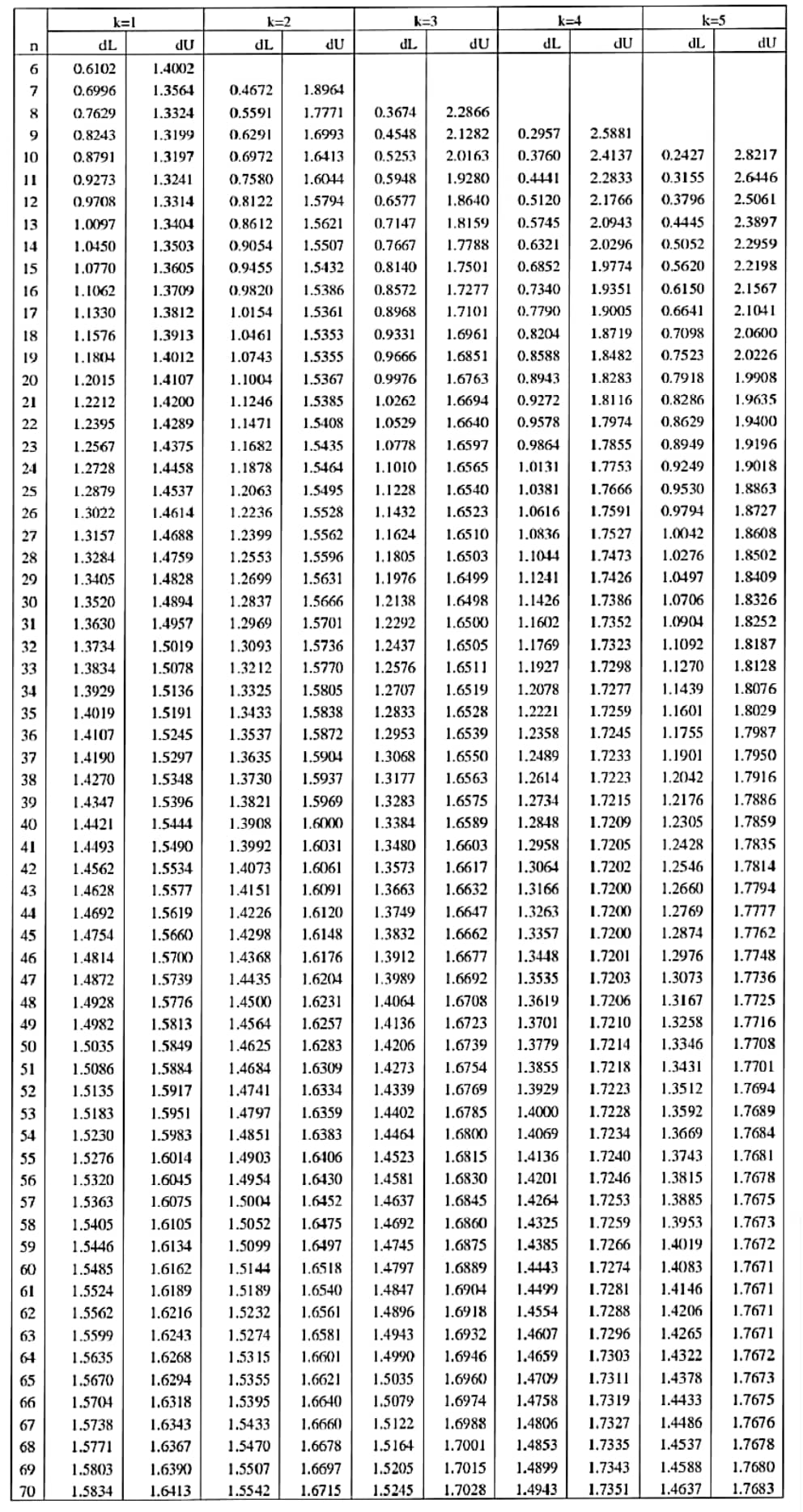 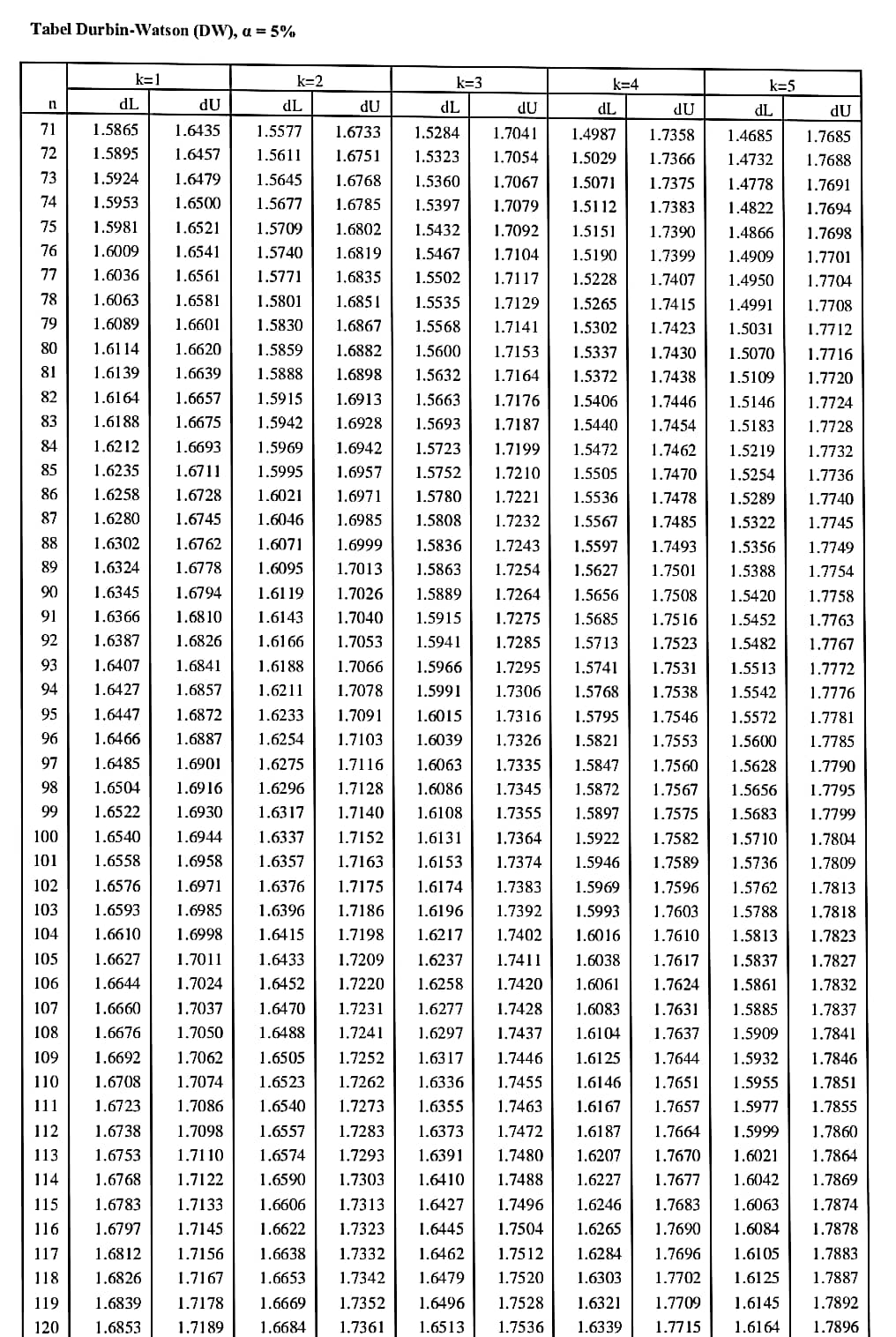 Sumber: tabel dw data diolah tahun (2023)Lampiran 7Titik persentase distribusi F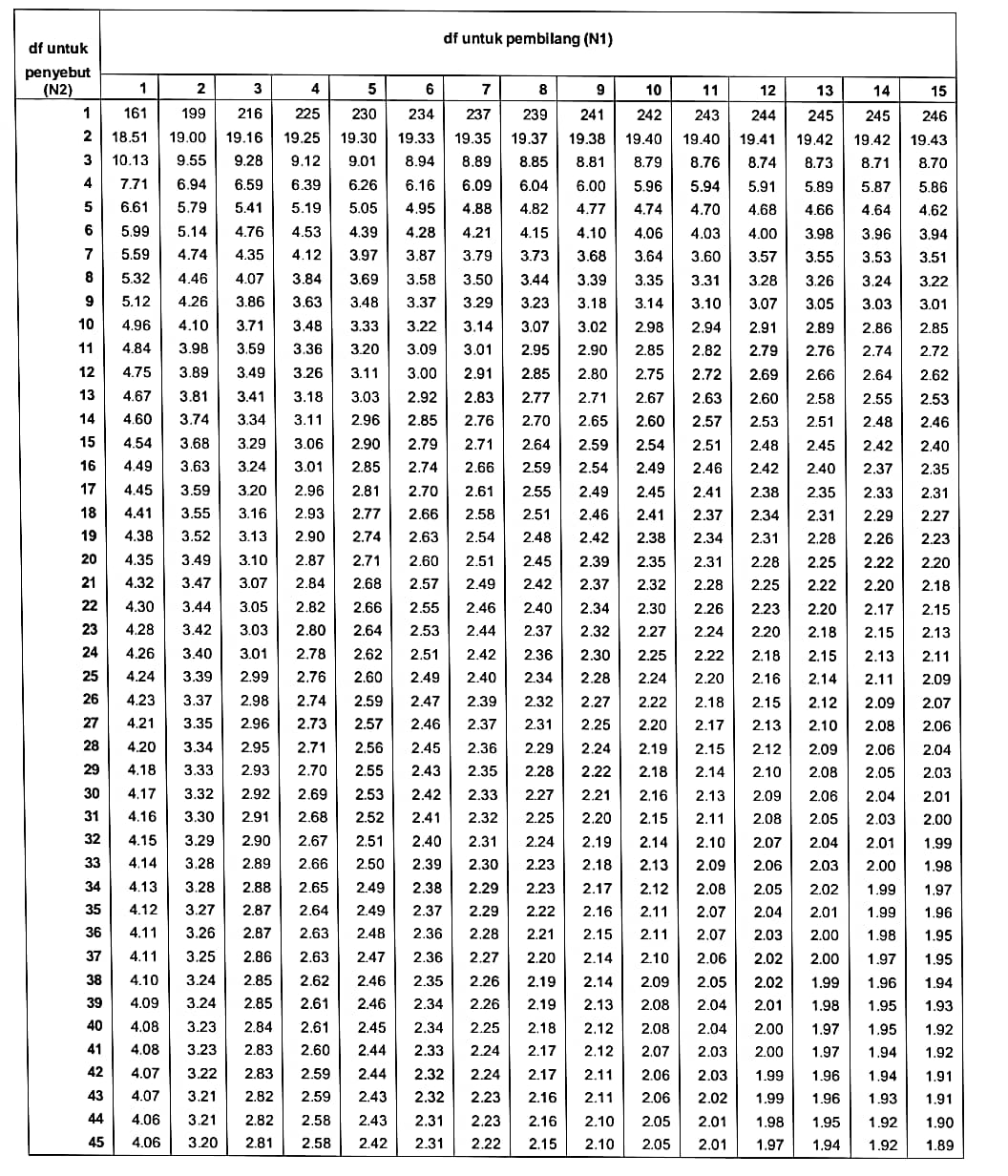 Sumber: tabel df data diolah tahun (2023)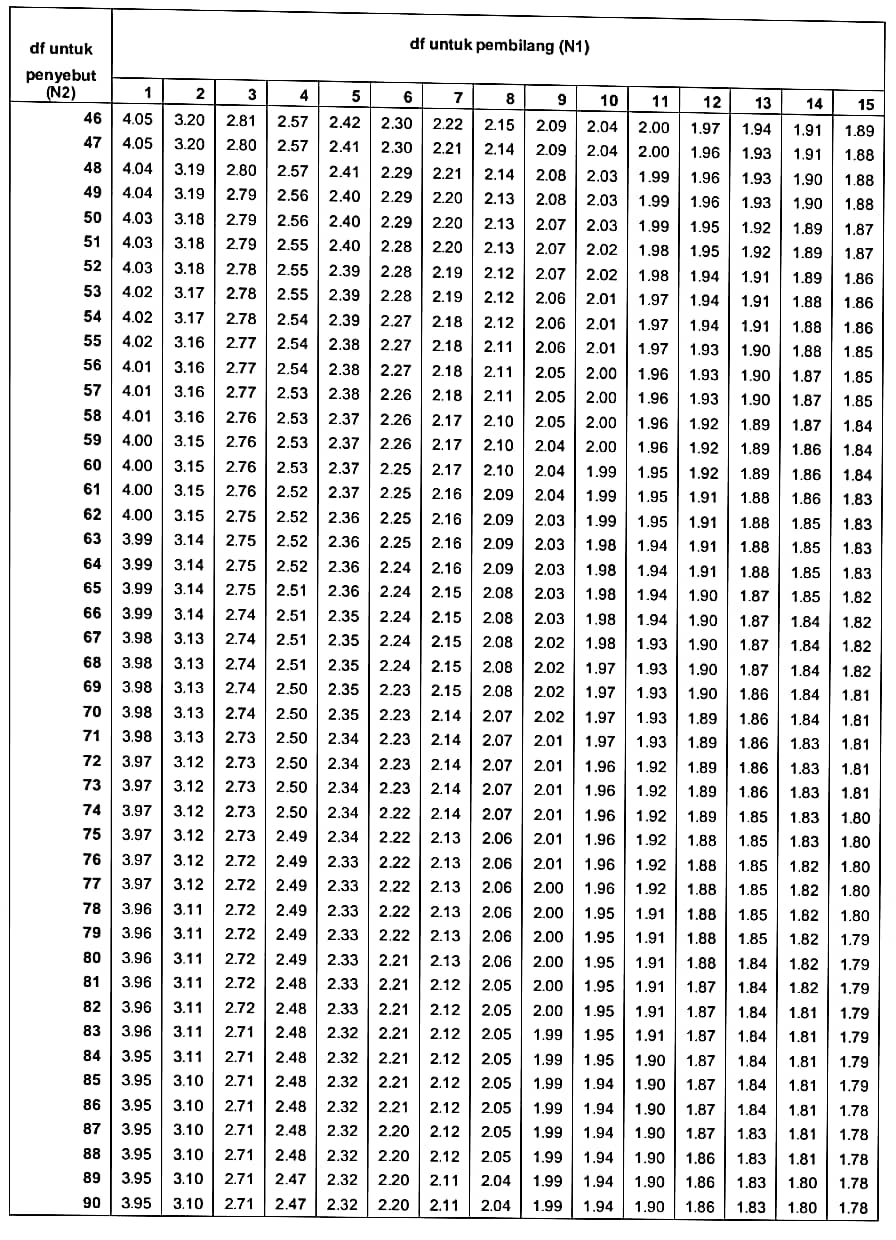 Lampiran 8DATA SPSS(dalam Persen)Sumber: www.idx.co.id Laporan Tahunan data diolah peneliti (2023)	Keterangan: data ekstrim (Outlier)            Warna KuningLampiran 9DATA PENGUJIAN SPSS 26Analisis Statistik DeskriptifHasil Uji Statistik Deskriptif      Sumber: Data diolah peneliti tahun 2023Lampiran 10Uji Asumsi KlasikUji NormalitasHistogram Uji Normalitas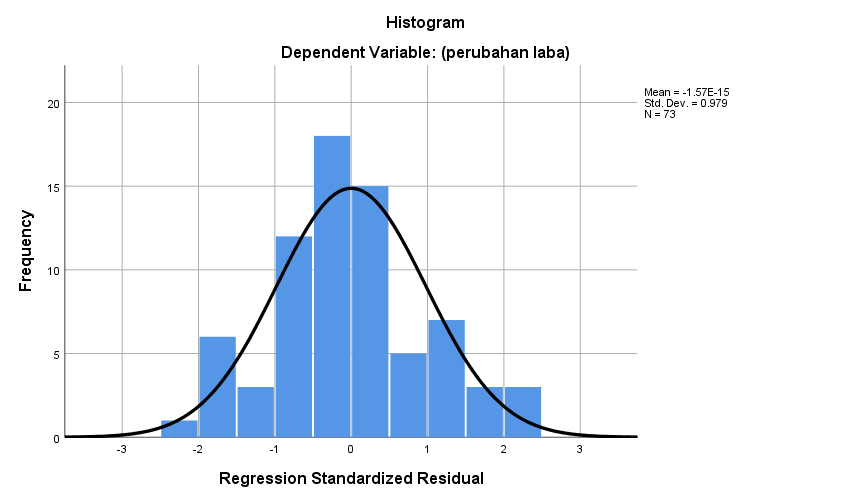 Sumber: Data yang diolah SPSS 26, 2023Normal P-Plot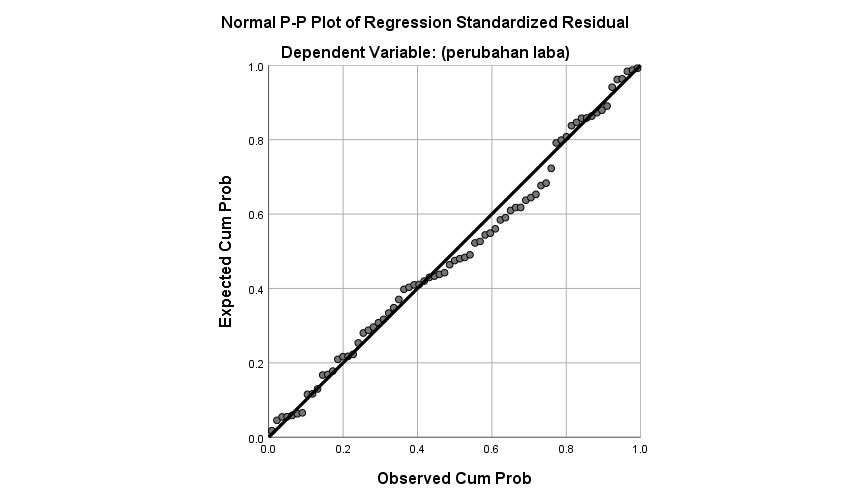 Sumber: Data yang diolah SPSS 26, 2023	Sumber: Data yang diolah SPSS 26, 2023Uji MultikolonieritasSumber: Data yang diolah SPSS 26, 2023C. Uji AutokorelasiUji AutokorelasiSumber: Data yang diolah SPSS 26, 2023D. Uji Heteroskedastisitas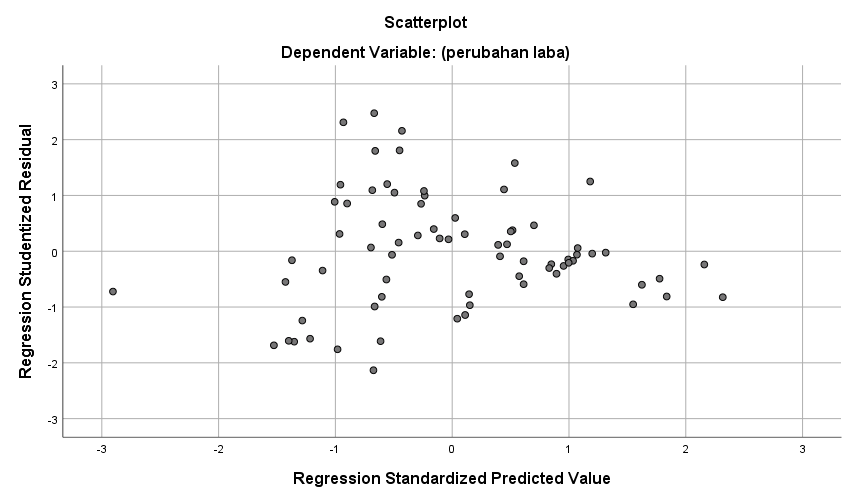 Sumber: Data yang diolah SPSS 26, 2023Scatterplots Uji HeteroskedastitasLampiran 113. Analisis Regresi Linier BergandaLampiran 12Uji HipotesisUji Signifikansi Parsial (Uji Statistik T)Uji Hipotesis Parsial (Uji t)Uji Hipotesis Simultan (Uji F)      Uji Hipotesis Parsial (Uji t)Dependent Variable: (perubahan laba)Predictors: (Constant), (OEOI), (LDR), (CAR).Sumber: Data yang diolah SPSS 26, 2023Lampiran 13Koefisien DeterminasiHasil Uji Koefisien Determinasi Sumber: Data yang diolah SPSS 26, 2023No.KodePerusahaan1.AGROBank Rakyat Indonesia Agroniaga Tbk2.AGRSBank Ibk Indonesia Tbk3.AMARBank Amar Indonesia Tbk4.ARTOBank Jago Tbk5.BABPBank MNC Internasional Tbk6.BACABank Capital Indonesia Tbk7.BANKBank  Aladin Syariah Indonesia Tbk8.BBCABank Central Asia Tbk9.BBHIAllo Bank Indonesia Tbk10.BBKPBank KBBukopin Tbk11.BBMDBank Mestika Dharma Tbk12.BBNIBank Negara Indonesia Tbk13.BBRIBank Rakyat Indonesia  Tbk14.BBSIBank Bisnis Internasional  Tbk15.BBTNBank Tabungan Negara Tbk16.BBYBBank Neo Commerce  Tbk17.BCICBank JTrust Indonesia Tbk18.BDMNBank Danamon Indonesia Tbk19.BEKSBank Pembangunan Daerah Banten Tbk20.BGTGBank Ganesha Tbk21.BINABank Ina Perdana Tbk22.BJBRBank Pembangunan Daerah Jawa Barat Tbk23.BJTMBank Pembangunan Daerah Jawa  Tengah Tbk24.BKSWBank QNB Indonesia Tbk25.BMASBank Maspion Indonesia Tbk26.BMRIBank Mandiri Indonesia Tbk27.BNBABank Bumi Arta Tbk28.BNGABank Cimb Niaga Tbk29.BNIIBank Maybank Indonesia  Tbk30.BNLIBank Permata Tbk31.BRISBank Syariah Indonesia Tbk32.BSIMBank Sinarmas Tbk33.BSWDBank Of India Indonesia Tbk34.BTPNBank BTPN Tbk35.BTPSBank BTPN Syariah Tbk36.BVICBank Victoria Internasional Tbk37.DNARBank Oke Indonesia Tbk38.INPCBank Arthagraha Internasional Tbk39.MASBBank Multiarta Santosa Tbk40.MYABank Mayapada Internasional Tbk41.MCORBank China Contruction Bank Indonesia Tbk42.MEGABank Mega Tbk43.NISPBankOCBC NISP Tbk44.NOBUBank Nation Nobo Tbk45.PNBNBank Pan Indonesia Tbk46.PNBSBank Panin Dubai Syariah Tbk47.SDRABank Woori Saudara Indonesia 1906 TbkNo.Kode bankCapital Adequecy RatioCapital Adequecy RatioCapital Adequecy RatioCapital Adequecy RatioCapital Adequecy RatioNo.Kode bank2018 (%)2018 (%)2019 (%)2020 (%)2021 (%)1.AMAR42.4342.4355.6445.3429.852.BACA18.6618.6612.6718.1141.283.BBCA23.3923.3923.8025.8325.664.BBMD34.5834.5838.6047.2948.125.BBNI48.1248.1219.7347.2948.126.BBRI21.2121.2122.5520.6125.287.BBTN18.2118.2117.3219.3419.148.BDMN22.7922.7924.5925.5926.389.BGTG31.8531.8532.8435.7067.1510.BINA55.0355.0337.4140.0853.1411.BJBR19.0019.0017.7117.0018.0012.BJTM18.3118.3117.7019.7021.0113.BMAS21.2821.2820.1916.5313.6914.BMRI20.9620.9621.3919.9019.6015.BNBA25.5225.5223.5525.8041.7316.BNGA0.190.190.2121.2422.2917.BNII19.0919.0921.4224.2526.3818.BNLI19.4419.4419.8935.6834.9419.BSIM17.6017.6017.3217.2929.1220.BTPN23.6923.6923.5125.1924.9621.MCOR15.6915.6917.3835.2837.9622.MEGA22.7922.7923.6831.0427.3023.NISP17.6317.6319.1021.9822.9424.PNBN23.4923.4924.072.5529.6625.SDRA23.0423.0420.0224.4819.99Nilai TertinggiNilai TertinggiNilai Tertinggi67,1567,1567,1567,15Nilai TerendahNilai TerendahNilai Terendah0,190,190,190,19Nilai Rata-RataNilai Rata-RataNilai Rata-Rata26,13026,13026,13026,130No.Kode bankLoan to Deposit RatioLoan to Deposit RatioLoan to Deposit RatioLoan to Deposit RatioLoan to Deposit RatioNo.Kode bank2018 (%)2018 (%)2019 (%)2020 (%)2021 (%)1.AMAR132.46132.46112.8674.3274.702.BACA51.9651.9660.5539.3312.353.BBCA81.5881.5880.4765.7761.964.BBMD86.9386.9388.0672.7271.155.BBNI88.7688.7691.5472.7271.156.BBRI88.9688.9688.6483.6683.677.BBTN103.49103.49113.5093.1992.868.BDMN70.8570.8582.7183.9684.569.BGTG87.8187.8182.7664.0040.0110.BINA69.2869.2862.9441.2629.6711.BJBR92.0092.0097.8186.0082.0012.BJTM110.57110.5790.2986.0080.3813.BMAS100.87100.8794.1384.1868.5814.BMRI96.7496.7496.3782.9580.0415.BNBA84.2684.2687.0876.5762.8616.BNGA0.960.960.9681.4572.8017.BNII96.4696.4694.1379.2576.2818.BNLI90.0890.0886.3278.6968.9719.BSIM84.2484.2481.9556.9741.2220.BTPN96.2596.25171.32138.17126.2221.MCOR88.3588.35107.8679.8271.4622.MEGA67.2367.2369.6764.0460.9623.NISP93.5193.5194.0072.0171.6924.PNBN104.15104.15107.9283.2688.0525.SDRA145.26145.26139.91162.29141.80Nilai TertinggiNilai TertinggiNilai Tertinggi171,32171,32171,32171,32Nilai TerendahNilai TerendahNilai Terendah0,960,960,960,96Nilai Rata-RataNilai Rata-RataNilai Rata-Rata83,14783,14783,14783,147No.Kode bankOperating Expense to Operating IncomeOperating Expense to Operating IncomeOperating Expense to Operating IncomeOperating Expense to Operating IncomeOperating Expense to Operating IncomeNo.Kode bank2018 (%)2018 (%)2019 (%)2020 (%)2021 (%)1.AMAR93.6993.6989.4496.7399.762.BACA92.1192.1198.1298.8498.233.BBCA58.2458.2459.0963.4554.154.BBMD68.0968.0971.4867.5951.705.BBNI70.1570.1573.1667.5951.706.BBRI68.4068.4070.1081.2274.307.BBTN85.5885.5898.1291.6189.288.BDMN70.8570.8582.7188.8786.629.BGTG97.5797.5796.6998.4094.8110.BINA93.0693.0696.0864.8264.1611.BJBR84.0084.0084.2384.0082.0012.BJTM73.8773.8760.699.4476.8913.BMAS87.2587.2587.1569.0969.2414.BMRI66.4866.4867.4480.0367.2915.BNBA81.4381.4389.5592.1288.4516.BNGA0.810.810.8389.6379.8617.BNII83.8583.8589.2888.9884.9418.BNLI93.3693.3687.0488.7690.0719.BSIM97.6297.62119.4311.7097.1220.BTPN85.4085.4090.5691.7285.6021.MCOR90.6090.6091.6297.7092.7222.MEGA77.7877.7874.1065.9456.0623.NISP74.4374.4374.7781.1376.4924.PNBN75.5475.5477.0476.5078.6025.SDRA70.3970.3975.7574.2270.32Nilai TertinggiNilai TertinggiNilai Tertinggi119,43119,43119,43119,43Nilai TerendahNilai TerendahNilai Terendah0,810,810,810,81Nilai Rata-RataNilai Rata-RataNilai Rata-Rata78,25478,25478,25478,254Rumus: NOKODE BANKTAHUNLABA TAHUN PENELITIANLABA TAHUN SEBELUMNYAPERUBAHAN LABA1.AMAR2018Rp 16.290.612Rp 3.731.957337%2019Rp 61.426.524Rp 16.290.612277%2020Rp 8.586.126Rp 61.426.524-86%2021Rp 4.115.012Rp 8.586.126-52%2.BACA2018Rp 106.500Rp 86.14024%2019Rp 15.884Rp 106.500-85%2020Rp 61.414Rp 15.884287%2021Rp 34.785Rp 61.414-43%3.BBCA2018Rp 24.702.545Rp 23.321.1506%2019Rp 28.569.974Rp 24.702.54516%2020Rp 27.147.109Rp 28.569.974-5%2021Rp 31.440.159Rp 27.147.10916%4.BBMD2018Rp 265.862Rp 264.2401%2019Rp 247.573Rp 265.862-7%2020Rp 1.088.942Rp 247.573340%2021Rp 1.669.280Rp 1.088.94253%5.BBNI2018Rp 15.091.763Rp 13.770.59210%2019Rp 15.508.583Rp 15.091.7633%2020Rp 3.321.442Rp 15.508.583-79%2021Rp 10.977.051Rp 3.321.442230%6.BBRI2018Rp 32.418.486Rp 29.044.33412%2019Rp 34.413.825Rp 32.418.4866%2020Rp 18.660.393Rp 34.413.825-46%2021Rp 30.755.766Rp 18.660.39365%7.BBTN2018Rp 2.807.923Rp 3.027.466-7%2019Rp 209.263Rp 2.807.923-93%2020Rp 1.602.358Rp 209.263666%2021Rp 2.376.227Rp 1.602.35848%8.BDMN2018Rp 4.107.068Rp 3.828.0977%2019Rp 4.240.671Rp 4.107.0683%2020Rp 1.088.942Rp 4.240.671-74%2021Rp 1.669.280Rp 1.088.94253%9.BGTG2018Rp 5.600Rp 51.140-89%2019Rp 11.841Rp 5.600111%2020Rp 3.198Rp 11.841-73%2021Rp 10.866Rp 3.198240%10.BINA2018Rp 11.395Rp 18.340-38%2019Rp 7.115Rp 11.395-38%2020Rp 19.376Rp 7.115172%2021Rp 39.748Rp 19.376105%11.BJBR2018Rp 1.552.396Rp 1.211.40528%2019Rp 1.564.492Rp 1.552.3961%2020Rp 1.689.996Rp 1.564.4928%2021Rp 2.018.654Rp 1.689.99619%12.BJTM2018Rp 1.260.308Rp 1.159.3709%2019Rp 1.376.505Rp 1.260.3089%2020Rp 1.488.962Rp 1.376.5058%2021Rp 1.523.070Rp 1.488.9622%13.BMAS2018Rp 71.013Rp 69.4972%2019Rp 59.746Rp 71.013-16%2020Rp 66.986Rp 59.74612%2021Rp 80.162Rp 66.98620%14.BMRI2018Rp 25.851.937Rp 21.443.04221%2019Rp 28.455.592Rp 25.851.93710%2020Rp 18.398.928Rp 28.455.592-35%2021Rp 30.551.097Rp18.398.92866%15.BNBA2018Rp 92.897Rp 89.5484%2019Rp 5.116Rp 92.897-94%2020Rp 35.053Rp 5.116585%2021Rp 44.449Rp 35.05327%16.BNGA2018Rp 3.482.428Rp2.977.73817%2019Rp 3.642.935Rp 3.482.4285%2020Rp 2.011.254Rp 3.642.935-45%2021Rp 4.098.604Rp 2.011.254104%17.BNII2018Rp 2.262.245Rp1.860.84522%2019Rp 1.924.180Rp 2.262.245-15%2020Rp 1.284.392Rp 1.924.180-33%2021Rp 1.679.754Rp 1.284.39231%18.BNLI2018Rp 901.252Rp 748.43320%2019Rp 1.500.420Rp 901.25266%2020Rp 721.587Rp 1.500.420-52%2021Rp 1.231.127Rp 721.58771%19.BSIM2018Rp 50.472Rp 318.923-84%2019Rp 6.752Rp50.472-87%2020Rp 118.522Rp 6.7521655%2021Rp 127.748Rp 118.5228%20.BTPN2018Rp 2.128.064Rp 751.758183%2019Rp 2.992.418Rp 2.128.06441%2020Rp 2.005.677Rp 2.992.418-33%2021Rp 3.104.215Rp 2.005.67755%21.MCOR2018Rp 89.860Rp 73.89722%2019Rp 78.967Rp 89.860-12%2020Rp 49.979Rp 78.967-37%2021Rp 79.392Rp 49.97959%22.MEGA2018Rp 1.899.534Rp 1.300.04346%2019Rp 2.437.655Rp 1.899.53428%2020Rp 3.008.311Rp 2.437.65523%2021Rp 4.008.051Rp 3.008.31133%23.NISP2018Rp 2.638.064Rp 2.175.82421%2019Rp 2.939.243Rp 2.638.06411%2020Rp 2.101.671Rp 2.939.243-28%2021Rp 2.519.619Rp 2.101.67120%24.PNBN2018Rp 3.187.157Rp 1.609.46398%2019Rp 3.498.299Rp 3.187.15710%2020Rp 3.124.205Rp 3.498.299-11%2021Rp 1.816.976Rp 3.124.205-42%25.SDRA2018Rp 537.971Rp 438.72523%2019Rp 99.791Rp 537.971-81%2020Rp 536.001Rp 99.791437%2021Rp 629.168Rp 536.00117%NOKODE BANKTAHUN CAR (X1)LDR (X2)OEOI (X3)PERUBAHAN LABA (Y)1.AMAR201842.43132.4693.69337201955.64112.8689.44227202045.3474.3296.73-86202129.8574.7099.76-522.BACA201818.6651.9692.1124201912.6760.5598.12-85202018.1139.3398.84287202141.2812.3598.23-433.BBCA201823.3981.5858.246201923.8080.4759.0916202025.8365.7763.45-5202125.6661.9654.15164.BBMD201834.5886.9368.091201938.6088.0671.48-7202047.2972.7267.59340202148.1271.1551.70535.BBNI201848.1288.7670.1510201919.7391.5473.163202047.2972.7267.59-79202148.1271.1551.702306.BBRI201821.2188.9668.4012201922.5588.6470.106202020.6183.6681.22-46202125.2883.6774.30657.BBTN201818.21103.4985.58-7201917.32113.5098.12-93202019.3493.1991.61666202119.1492.8689.28488.BDMN201822.7970.8570.857201924.5982.7182.713202025.5983.9688.87-74202126.3884.5686.62539.BGTG201831.8587.8197.57-89201932.8482.7696.69111202035.7064.0098.40-73202167.1540.0194.8124010.BINA201855.0369.2893.06-38201937.4162.9496.08-38202040.0841.2664.82172202153.1429.6764.1610511.BJBR201819.0092.0084.0028201917.7197.8184.231202017.0086.0084.008202118.0082.0082.001912.BJTM201818.31110.5773.879201917.7090.2960.699202019.7086.009.448202121.0180.3876.89213.BMAS201821.28100.8787.252201920.1994.1387.15-16202016.5384.1869.0912202113.6968.5869.242014.BMRI201820.9696.7466.4821201921.3996.3767.4410202019.9082.9580.03-35202119.6080.0467.296615.BNBA201825.5284.2681.434201923.5587.0889.55-94202025.8076.5792.12585202141.7362.8688.452716.BNGA20180.190.960.811720190.210.960.835202021.2481.4589.63-45202122.2972.8079.8610417.BNII201819.0996.4683.8522201921.4294.1389.28-15202024.2579.2588.98-33202126.3876.2884.943118.BNLI201819.4490.0893.3620201919.8986.3287.0466202035.6878.6988.76-52202134.9468.9790.077119.BSIM201817.6084.2497.62-84201917.3281.95119.43-87202017.2956.9711.701655202129.1241.2297.12820.BTPN201823.6996.2585.40183201923.51171.3290.5641202025.19138.1791.72-33202124.96126.2285.605521.MCOR201815.6988.3590.6022201917.38107.8691.62-12202035.2879.8297.70-37202137.9671.4692.725922.MEGA201822.7967.2377.7846201923.6869.6774.1028202031.0464.0465.9423202127.3060.9656.063323.NISP201817.6393.5174.4321201919.1094.0074.7711202021.9872.0181.13-28202122.9471.6976.492024.PNBN201823.49104.1575.5498201924.07107.9277.041020202.5583.2676.50-11202129.6688.0578.60-4225.SDRA201823.04145.2670.3923201920.02139.9175.75-81202024.48162.2974.22437202119.99141.8070.3217Descriptive StatisticsDescriptive StatisticsDescriptive StatisticsDescriptive StatisticsDescriptive StatisticsDescriptive StatisticsNMinimumMaximumMeanStd. DeviationX1(CAR)1000,1967,1526,130611,51327X2(LDR)1000,96171,3283,147327,53572X3(OEOI)1000,81119,4378,254619,56812Y(perubahan laba)100-94165554,75204,621Valid N (listwise)100One-Sample Kolmogorov-Smirnov Testa. Test distribution is Normal.b. Calculated from data.c. Lilliefors Significance Correction.d. This is a lower bound of the true significance.Uji Multikolonieritas CoefficientsaUji Multikolonieritas CoefficientsaUji Multikolonieritas CoefficientsaUji Multikolonieritas CoefficientsaModelModelCollinearity StatisticsCollinearity StatisticsModelModelToleranceVIF1CAR (X1)0,9781,0221LDR (X2)0,991,011OEOI (X3)0,9881,012a. Dependent Variable: (perubahan laba)a. Dependent Variable: (perubahan laba)a. Dependent Variable: (perubahan laba)a. Dependent Variable: (perubahan laba)                     Model Summaryb                     Model Summaryb                     Model Summaryb                     Model Summaryb                     Model Summaryb                     Model Summaryb                     Model SummarybRR SquareAdjusted R SquareStd. Error of the EstimateDurbin-WatsonDurbin-Watson1.867a.752.7411.204.7152.2862.286a. Predictors: (Constant), CAR(X1), LDR(X2), OEOI(X3)a. Predictors: (Constant), CAR(X1), LDR(X2), OEOI(X3)a. Predictors: (Constant), CAR(X1), LDR(X2), OEOI(X3)a. Predictors: (Constant), CAR(X1), LDR(X2), OEOI(X3)a. Predictors: (Constant), CAR(X1), LDR(X2), OEOI(X3)a. Predictors: (Constant), CAR(X1), LDR(X2), OEOI(X3)a. Predictors: (Constant), CAR(X1), LDR(X2), OEOI(X3)b. Dependent Variable: (perubahan laba)b. Dependent Variable: (perubahan laba)b. Dependent Variable: (perubahan laba)b. Dependent Variable: (perubahan laba)b. Dependent Variable: (perubahan laba)b. Dependent Variable: (perubahan laba)b. Dependent Variable: (perubahan laba)CoefficientsaCoefficientsaCoefficientsaCoefficientsaCoefficientsaCoefficientsaCoefficientsaModelModelUnstandardized CoefficientsUnstandardized CoefficientsStandardized CoefficientsStandardized CoefficientsModelModelBStd. ErrorBetaBeta1(Constant)149.36911.5441(CAR)-.221.174-.077-.0771(LDR)-.192.075-.154-.1541(OEOI)-1.613.115-.843-.843Dependent Variable: (perubahan laba)Sumber: Data yang diolah SPSS 26, 2023Dependent Variable: (perubahan laba)Sumber: Data yang diolah SPSS 26, 2023Dependent Variable: (perubahan laba)Sumber: Data yang diolah SPSS 26, 2023Dependent Variable: (perubahan laba)Sumber: Data yang diolah SPSS 26, 2023Dependent Variable: (perubahan laba)Sumber: Data yang diolah SPSS 26, 2023CoefficientsaCoefficientsaCoefficientsaCoefficientsaCoefficientsaCoefficientsaCoefficientsaModelModelUnstandardized CoefficientsUnstandardized CoefficientsStandardized CoefficientsTSig.ModelModelBStd. ErrorBetaTSig.1(Constant)149.36911.54412.939.0001(CAR)-.221.174-.077-1.266.2101(LDR)-.192.075-.154-2.556.0131(OEOI)-1.613.115-.843-13.972.000Dependent Variable: (perubahan laba)Sumber: Data yang diolah SPSS 26, 2023Dependent Variable: (perubahan laba)Sumber: Data yang diolah SPSS 26, 2023Dependent Variable: (perubahan laba)Sumber: Data yang diolah SPSS 26, 2023Dependent Variable: (perubahan laba)Sumber: Data yang diolah SPSS 26, 2023Dependent Variable: (perubahan laba)Sumber: Data yang diolah SPSS 26, 2023Dependent Variable: (perubahan laba)Sumber: Data yang diolah SPSS 26, 2023Dependent Variable: (perubahan laba)Sumber: Data yang diolah SPSS 26, 2023ANOVAaANOVAaANOVAaANOVAaANOVAaANOVAaANOVAaModelSum of SquaresDfMean SquareFSig.1Regression30391,040310130,34769,800.000bResidual10014,23569145,134Total40405,27572                     Model Summaryb                     Model Summaryb                     Model Summaryb                     Model Summaryb                     Model Summaryb                     Model Summaryb                     Model Summaryb                     Model SummarybModelRR SquareAdjusted R SquareStd. Error of the Estimate1.867a.752.7411.204.715a. Predictors: (Constant), (OEOI), (LDR), (CAR)a. Predictors: (Constant), (OEOI), (LDR), (CAR)a. Predictors: (Constant), (OEOI), (LDR), (CAR)a. Predictors: (Constant), (OEOI), (LDR), (CAR)a. Predictors: (Constant), (OEOI), (LDR), (CAR)a. Predictors: (Constant), (OEOI), (LDR), (CAR)b. Dependent Variable: (perubahan laba)b. Dependent Variable: (perubahan laba)b. Dependent Variable: (perubahan laba)b. Dependent Variable: (perubahan laba)b. Dependent Variable: (perubahan laba)b. Dependent Variable: (perubahan laba)